Стратегия за „Умни“ покупки 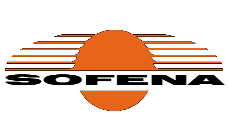 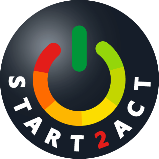 Нашите цели са:Намаляване на въздействието върху околната среда и постигане на ползи чрез по-добър подбор и използване на продуктите и услугите.Намаляване на въздействието от жизнение цикъл на използваните продукти/артикули.Насърчаване на доставчиците да прилагат практики, които свеждат до минимум въздействието върху околната среда и са от полза за веригата на доставки.  Нашите приоритети са [изтрий, което не е подходящо]:ПрепоръчаноЗакупуване на оборудване с нискоенергийно потребление, етикети и енергийно ефективни стандарти.Взимане под внимание на разходите за енергия през целия жизнен цикъл на новите продукти и модификации на съществуващите инсталации.Там, където цената позволява, закупуване на най-възможно достъпните енергийно ефективни уреди. Посочване на отговорник за преглед и подписване на закупеното оборудване, което използва енергия. Насърчаване на доставчиците да предоставят продукти/услуги, като се отчита въглеродния/енергийния им отпечатък.По изборl Купуване на енергия на възможно най-изгодна ценаНаписване на техническо ръководство за нови проекти и саниране.Купуване на енергия от възобновяеми енергийни източници.Купуване и подмяна на осветлението с такова, което потребява по-малко енергия (LED осветление).Използване на сензорно осветление, където е възможно. Закупуване на местни продукти, когато е възможно.Залагане на рециклирани и рециклиращи се артикули. Използване на нискоемисионни превозни средства.Разпределяне на енергийните разходи по отдели в предприятиетоРазпределяне на фактурите за енергия за верификацияНамаляване на въглеродните емисии от закупени артикули с __ тона въглеродни емисии с __% на __ годишна база. Подпис				Име/Фамилия				Дата_________________		__________________			___ / ___ / _______